Показать, что при всяком целом нечетном значении а выражение +7(7+2 ) делится на 64.Пользуясь алгоритмом Евклида, найти наибольший общий делитель следующих чисел:1517 и 2257Показать, что числа 11, -1, 17, -19 составляют приведенную систему вычетов по модулю m=8.Решить  одним из способов следующее сравнение, в котором (a, m)=d>1 и  (третий случай):12x=9(mod18)Решить в целых числах уравнение:39x-22y=10Найти остатки от деления:+ на 18Ниже даю страничку из учебника, относящуюся к заданию №4: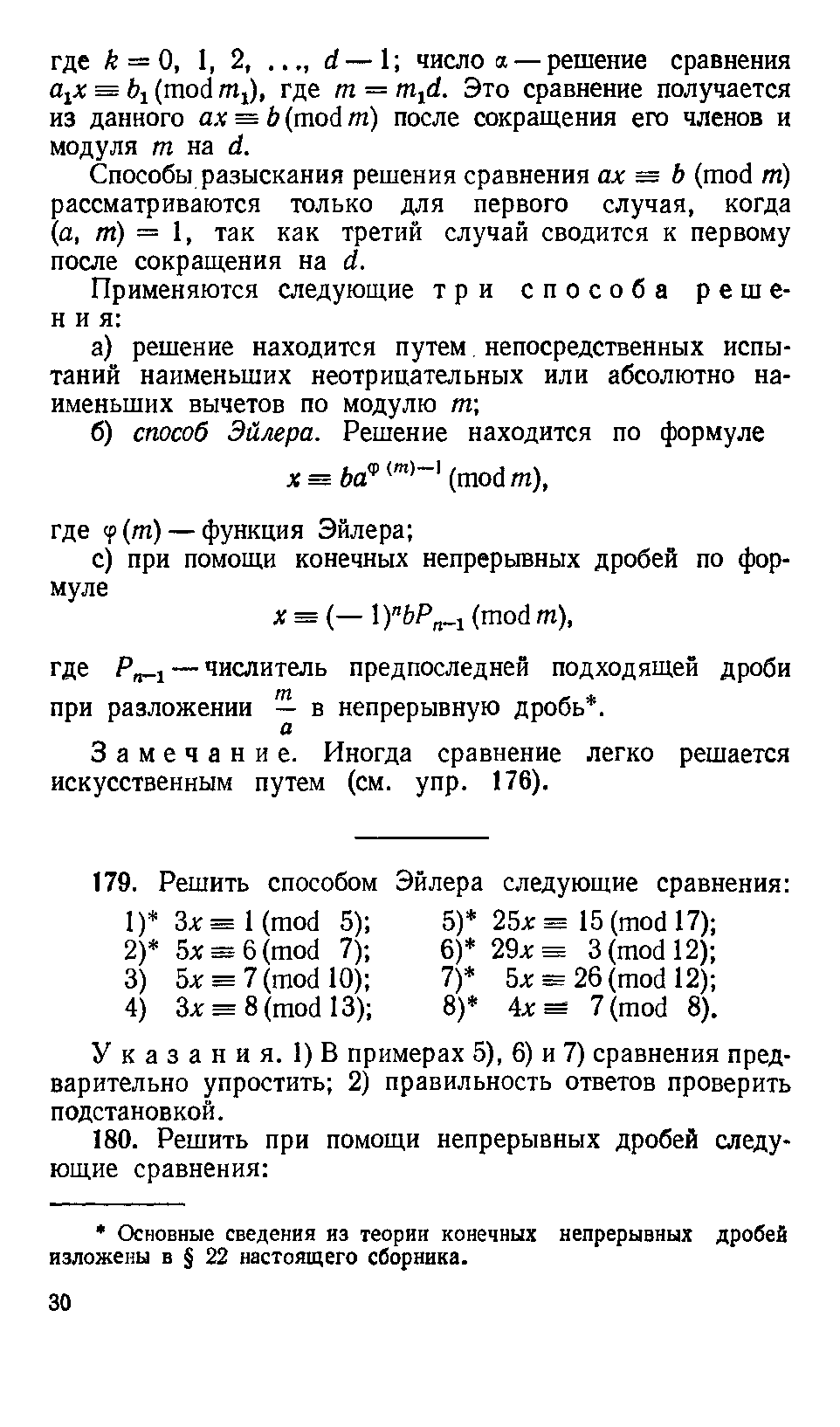 